 Food Service Occupations 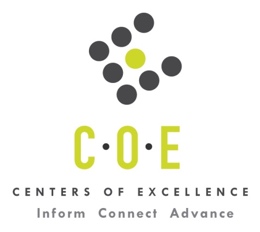 Labor Market Information ReportContra Costa CollegePrepared by the San Francisco Bay Center of Excellence for Labor Market ResearchOctober 2020RecommendationBased on all available data, there appears to be an undersupply of Food Service workers compared to the demand for this cluster of occupations in the Bay region and in the East Bay sub-region (Alameda and Contra Costa Counties). There is a projected annual gap of about 4,845 students in the Bay region and 1,413 students in the East Bay Sub-Region.This report also provides student outcomes data on employment and earnings for TOP 1306.30-Culinary Arts programs in the state and region. It is recommended that these data be reviewed to better understand how outcomes for students taking courses on this TOP code compare to potentially similar programs at colleges in the state and region, as well as to outcomes across all CTE programs at Contra Costa College and in the region. IntroductionThis report profiles Food Service Occupations in the 12 county Bay region and in the East Bay sub-region for a proposed new Culinary Arts: Basic Food Service certificate at Contra Costa College.Occupational DemandTable 1. Employment Outlook for Food Service Occupations in Bay RegionSource: EMSI 2020.3Bay Region includes: Alameda, Contra Costa, Marin, Monterey, Napa, San Benito, San Francisco, San Mateo, Santa Clara, Santa Cruz, Solano and Sonoma CountiesTable 2. Employment Outlook for Food Service Occupations in East Bay Sub-RegionSource: EMSI 2020.3East Bay Sub-Region includes: Alameda and Contra Costa CountiesJob Postings in Bay Region and East Bay Sub-RegionTable 3. Number of Job Postings by Occupation for latest 12 months (Sept 2019 - Aug 2020)Source: Burning GlassTable 4a. Top Job Titles for Food Service Occupations for latest 12 months (Sept 2019 - Aug 2020) Bay RegionTable 4.b Top Job Titles for Food Service Occupations for latest 12 months (Sept 2019 - Aug 2020)                        East Bay Sub-RegionSource: Burning GlassIndustry ConcentrationTable 5. Industries hiring Food Service Workers in Bay RegionSource: EMSI 2020.3Table 6. Top Employers Posting Food Service Occupations in Bay Region and East Bay Sub-Region (Sept 2019 - Aug 2020)Source: Burning GlassEducational SupplyThere are six (6) community colleges in the Bay Region issuing 308 awards on average annually (last 3 years ending 2018-19) on TOP 1306.30-Culinary Arts. There is three colleges in the East Bay Sub-Region issuing 120 awards on average annually (last 3 years on this TOP code. There are five (5) Other Educational Institutions in the Bay Region issuing 373 awards on average annually (last 3 years ending 2016-17) on TOP 1306.00 - Nutrition, Foods, and Culinary Arts. There are no Other Educational Institutions in the East Bay Sub-Region issuing awards on this TOP code. Table 7a. Community College Awards on TOP 1306.30-Culinary Arts in Bay RegionSource: Data Mart Note: The annual average for awards is 2016-17 to 2018-19.Table 7b. Other Educational Institutions Awards on TOP 1306.00 - Nutrition, Foods, and Culinary Arts in          Bay RegionSource: Data Mart Note: The annual average for awards is 2014-15 to 2016-17.Gap AnalysisBased on the data included in this report, there is a large labor market gap in the Bay region with 5,526 annual openings for the Food Service occupational cluster and 681annual (3-year average) awards for an annual undersupply of 4,845 students. In the East Bay Sub-Region, there is also a gap with 1,533 annual openings and 120 annual (3-year average) awards for an annual undersupply of 1,413 students.Student OutcomesTable 8. Four Employment Outcomes Metrics for Students Who Took Courses on 1306.30-Culinary ArtsSource: Launchboard Pipeline (version available on (9/16/20)Skills, Certifications and EducationTable 9. Top Skills for Food Service Occupations in Bay Region (Sept 2019 - Aug 2020)Source: Burning GlassTable 10. Certifications for Food Service Occupations in Bay Region (Sept 2019 - Aug 2020)Note: 77% of records have been excluded because they do not include a certification. As a result, the chart below may not be representative of the full sample.Source: Burning GlassTable 11. Education Requirements for Food Service Occupations in Bay Region Source: Burning GlassMethodologyOccupations for this report were identified by use of skills listed in O*Net descriptions and job descriptions in Burning Glass. Labor demand data is sourced from Economic Modeling Specialists International (EMSI) occupation data and Burning Glass job postings data. Educational supply and student outcomes data is retrieved from multiple sources, including CTE Launchboard and CCCCO Data Mart.SourcesO*Net OnlineLabor Insight/Jobs (Burning Glass) Economic Modeling Specialists International (EMSI)  CTE LaunchBoard www.calpassplus.org/Launchboard/ Statewide CTE Outcomes SurveyEmployment Development Department Unemployment Insurance DatasetLiving Insight Center for Community Economic DevelopmentChancellor’s Office MIS systemContactsFor more information, please contact:Doreen O’Donovan, Research Analyst, for Bay Area Community College Consortium (BACCC) and Centers of Excellence (CoE), doreen@baccc.net or (831) 479-6481John Carrese, Director, San Francisco Bay Center of Excellence for Labor Market Research, jcarrese@ccsf.edu or (415) 267-6544Chefs and Head Cooks (35-1011): Direct and may participate in the preparation, seasoning, and cooking of salads, soups, fish, meats, vegetables, desserts, or other foods.  May plan and price menu items, order supplies, and keep records and accounts. Entry-Level Educational Requirement: High school diploma or equivalentTraining Requirement: NonePercentage of Community College Award Holders or Some Postsecondary Coursework: 40%First-Line Supervisors of Food Preparation and Serving Workers (35-1012): Directly supervise and coordinate activities of workers engaged in preparing and serving food.Entry-Level Educational Requirement: High school diploma or equivalentTraining Requirement: NonePercentage of Community College Award Holders or Some Postsecondary Coursework: 39%Cooks, All Other (35-2019): All cooks not listed separately.Entry-Level Educational Requirement: No formal educational credentialTraining Requirement: Moderate-term on-the-job trainingPercentage of Community College Award Holders or Some Postsecondary Coursework: 24%Cooks, Private Household (35-2013): Prepare meals in private homes.  Includes personal chefs.Entry-Level Educational Requirement: Postsecondary nondegree awardTraining Requirement: NonePercentage of Community College Award Holders or Some Postsecondary Coursework: 24%Occupation 2019 Jobs2024 Jobs5-Yr Change5-Yr % Change5-Yr Open-ingsAverage Annual Open-ings25% Hourly WageMedian Hourly WageChefs and Head Cooks 7,393  7,995 6028% 5,635  1,127 $16.05$26.40First-Line Supervisors of Food Preparation and Serving Workers 22,477  25,103 2,62612% 20,800  4,160 $15.08$19.20Cooks, All Other 1,365  1,460 957% 1,093  219 $14.92$17.84Cooks, Private Household 139  132 -7-5% 98  20 $12.09$15.92TOTAL 31,374  34,690 3,31611% 27,626  5,526 $14.54$19.84Occupation 2019 Jobs2024 Jobs5-Yr Change5-Yr % Change5-Yr Open-ingsAverage Annual Open-ings25% Hourly WageMedian Hourly WageChefs and Head Cooks 2,116  2,280 1648% 1,601  320 $12.78$25.09First-Line Supervisors of Food Preparation and Serving Workers 6,225  7,009 78313% 5,835  1,167 $14.15$17.65Cooks, All Other 284  292 83% 211  42 $15.18$17.16Cooks, Private Household 27  27 02% 19  4 $18.16$20.19TOTAL 8,652  9,608 95611% 7,666  1,533 $15.07$20.02OccupationBay RegionEast Bay Sub-RegionFirst-Line Supervisors of Food Preparation and Serving Workers6,8262,585Chefs and Head Cooks2,8851,647Cooks, Private Household22   TOTAL9,7134,234Common TitleBayCommon TitleBayShift Leader424Sushi Chef84Sous Chef376Chef De Partie80Executive Chef253Executive Sous Chef79Shift Lead293Supervisor76Chef190Restaurant Supervisor74Shift Supervisor162Food Store Delivery74Associate Team Leader154Kitchen Supervisor59Training Coordinator119Food Service Team Leader56Chef De Cuisine119Banquet Captain52Full Service Shopper116Starbucks/Jamba Juice Department47Multi-Unit Team Leader107Sushi Chef84Team Leader104Chef De Partie80Common TitleEast BayCommon TitleEast BaySous Chef195Training Coordinator II32Executive Chef143Supervisor28Shift Leader126Restaurant Supervisor28Chef93Kitchen Supervisor28Chef De Cuisine82Associate Team Leader27Shift Lead70Team Leader25Food Store Delivery70Front Of House Staff25Training Coordinator61Multi-Unit Team Leader24Sushi Chef52Captain, Catering24Chef De Partie46Food Unit Lead23Executive Sous Chef43Restaurant Shift Leader22Training Specialist41Shift Supervisor20Full Service Shopper35Catering Supervisor20Industry – 6 Digit NAICS (No. American Industry Classification) CodesJobs in Industry (2019)Jobs in Industry (2024)% Change (2019-24)% Occupation Group in Industry (2019)Full-Service Restaurants (722511)8,4989,1758%21%Limited-Service Restaurants (722513)8,2489,21912%20%Snack and Nonalcoholic Beverage Bars (722515)3,0323,72023%7%Food Service Contractors (722310)2,0912,49119%5%Hotels (except Casino Hotels) and Motels (721110)1,5301,5763%4%Caterers (722320)1,3251,4338%3%Supermarkets and Other Grocery (except Convenience) Stores (445110)8508854%2%Drinking Places (Alcoholic Beverages) (722410)60768914%1%Local Government, Excluding Education and Hospitals (903999)5715985%1%Custom Computer Programming Services (541511)54070831%1%Elementary and Secondary Schools (Local Government) (903611)5015132%1%EmployerBayEmployerBayEmployerEast BayStarbucks Coffee Company690Mod Pizza50Compass Group North America272H&R Block404Banfield Pet Hospital48Starbucks Coffee Company234Compass Group North America389Macy's44Marriott International Inc193Marriott International Inc366Cozymeal42H&R Block94Target242Benihana42Guckenheimer55Peet's Coffee186Sur La Table39Sodexo54Whole Foods Market, Inc.123Hyatt39Peet's Coffee53Jack in the Box117Jamba Juice38Target47Panera Bread110Einstein Noah Restaurant Group Inc (ENRGI)34Aramark40Amazon98Burger King34Whole Foods Market, Inc.36Guckenheimer87UC Berkeley33Amazon36Taco Bell79Panda Express33Cozymeal29Sodexo78Boston Market32Microsoft Corporation27Vitality Bowls California67Hilton Hotel Corporation31Jack in the Box20Noahs New York Bagels62Safeway Incorporated30Sur La Table19Aramark56Allied Universal30Club Demonstration Services19Club Demonstration Services51Nugget Market29Benihana19CollegeSub-RegionAssociatesCertificate Low UnitNoncreditTotalCabrilloSC - Monterey122739Contra CostaEast Bay32629Diablo ValleyEast Bay73441LaneyEast Bay193150San FranciscoMid-Peninsula2323San Francisco CtrsMid-Peninsula4040Santa RosaNorth Bay7542586Total Bay RegionTotal Bay Region7117265308Total East Bay Sub-RegionTotal East Bay Sub-Region2991120CollegeSub-RegionAssociate DegreeAward < 1 academic yr.Award 1 < 2 academic yrs.TotalArgosy University-The Art Institute  of California-San FranciscoMid-Peninsula30434Argosy University-The Art Institute of California-Silicon ValleySilicon Valley18321CET-SobratoSilicon Valley2424International Culinary Center-CaliforniaSilicon Valley122122Le Cordon Bleu College of Culinary Arts-San FranciscoMid-Peninsula8884172Total Bay RegionTotal Bay Region13614691373Total East Bay Sub-RegionTotal East Bay Sub-Region00002017-18Bay 
All CTE ProgramsContra Costa College All CTE ProgramsState 1306.30Bay 1306.30East Bay  1306.30Contra Costa College 1306.30% Employed Four Quarters After Exit74%67%55%57%55%50%Median Quarterly Earnings Two Quarters After Exit$10,550$8,473$6,235$7,228$5,573$4,646Median % Change in Earnings46%25%25%18%12%100%% of Students Earning a Living Wage63%32%35%32%18%n/aSkillPostingsSkillPostingsSkillPostingsCooking3,106Customer Contact720Quality Assurance and Control412Customer Service2,718Cash Management669Tax Preparation407Scheduling2,576Supervisory Skills648Employee Training391Retail Industry Knowledge1,733Training Programs633Repair391Cash Handling1,650Merchandising632Restaurant Experience380Cleaning1,311Project Management594Inventory Management359Food Safety1,294Restaurant Management573Safety Training348Staff Management1,278Training Materials560Hazard Analysis Critical Control Point (HACCP)344Food Preparation1,134Purchasing519Product Knowledge341Budgeting1,033Food Service Experience511Food Industry Knowledge340Lifting Ability860Teaching499Inventory Control338Cost Control851Onboarding496Point of Sale System337Sales806Sales Goals472Performance Analysis334Store Operations799Performance Appraisals467Product Sales287Guest Services745Quality Management463Technical Training274CertificationPostingsCertificationPostingsServSafe797Registered Behavior Technician27Food Handler Certification778Project Management Professional (PMP)23Driver's License647Licensed Vocational Nurse (LVN)21Certified Barista267Certified Industrial Hygienist21Food Service Certification253Alcohol Awareness Certification21First Aid Cpr Aed134Hearing Aid Dealers20Security Clearance53Certified Hazardous Materials Manager20Training For Intervention Procedures (TIPS) Certification38IT Infrastructure Library (ITIL) Certification16Project Management Certification38Microsoft Certified Trainer (MCT)15Epic Certification34Basic Life Saving (BLS)15Registered Nurse33Certified Executive Chef14Certified Dietary Manager31Pharmacy Technician Certification Board (PTCB)13Education (minimum advertised)Latest 12 Mos. PostingsPercent 12 Mos. PostingsHigh school or vocational training2,29948%Associate Degree62613%Bachelor’s Degree or Higher1,66539%